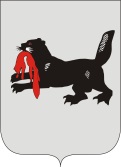 ИРКУТСКАЯ ОБЛАСТЬСЛЮДЯНСКАЯТЕРРИТОРИАЛЬНАЯ ИЗБИРАТЕЛЬНАЯ КОМИССИЯг. СлюдянкаОб утверждении формы и текста бюллетенядля тайного голосования по выборам заместителя председателяСлюдянской территориальной избирательной комиссииВ соответствии с пунктом 11 Методических рекомендаций о порядке формирования территориальных избирательных комиссий, избирательных комиссий муниципальных образований, окружных и участковых избирательных комиссий, утвержденных постановлением Центральной избирательной комиссии Российской Федерации от 17 февраля 2010 года № 192/1337-5,  Слюдянская территориальная избирательная комиссия РЕШИЛА:Утвердить форму и текст бюллетеня для тайного голосования по выборам заместителя председателя Слюдянской территориальной избирательной комиссии (прилагается).Председатель комиссии					           Н.Л. ЛазареваСекретарь комиссии                                                                 Н.Л. ТитоваБЮЛЛЕТЕНЬдля тайного голосования по выборам заместителя председателя 
Слюдянской территориальной избирательной комиссии  16  октября 2017 годаР Е Ш Е Н И ЕР Е Ш Е Н И Е 16  октября  2017  года№ 58/461 Приложение к решению Слюдянской  территориальной избирательнойкомиссии  от  16.10. 2017 года № 58/461


Место для 
  подписи членов счетной комиссии

МП
При голосовании за предложенную кандидатуру поставьте любой знак в пустом квадрате справа от фамилии кандидата.При голосовании против предложенной кандидатуры поставьте любой знак в пустом  квадрате справа от  строки «Против кандидата»  ______________________________    Против кандидата 